TEMA 5 • SEMANA 2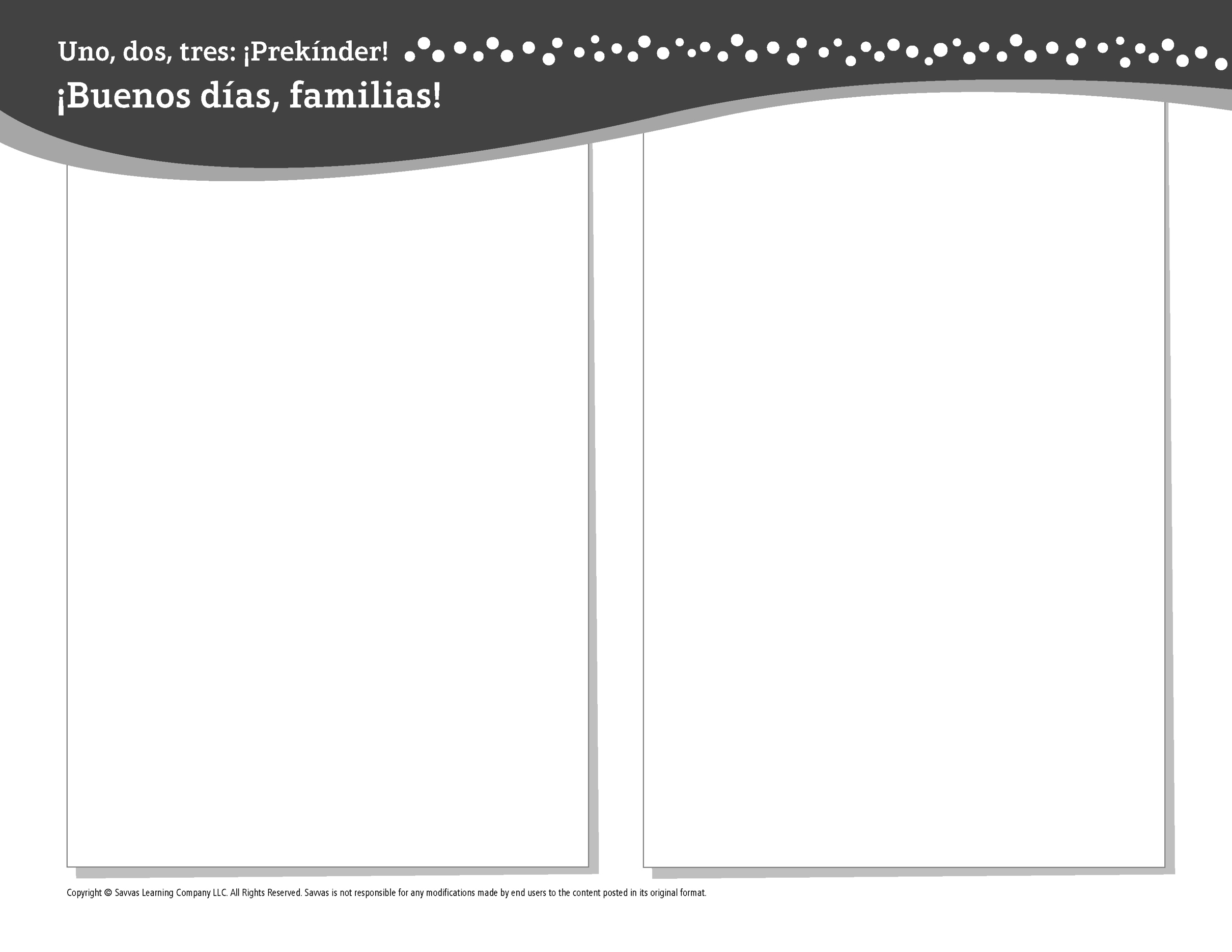 Esta semana estoy aprendiendo acerca de …los ayudantes y sus herramientasAprendizaje social y emocional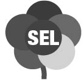 A veces me siento inquieto o solo.Conocimiento del alfabetoRrEstudios SocialesAyudantes en mi escuela y comunidadBellas ArtesRepresentar un cuentoMatemáticasSumar hasta 5LectoescrituraLeemos estos libros: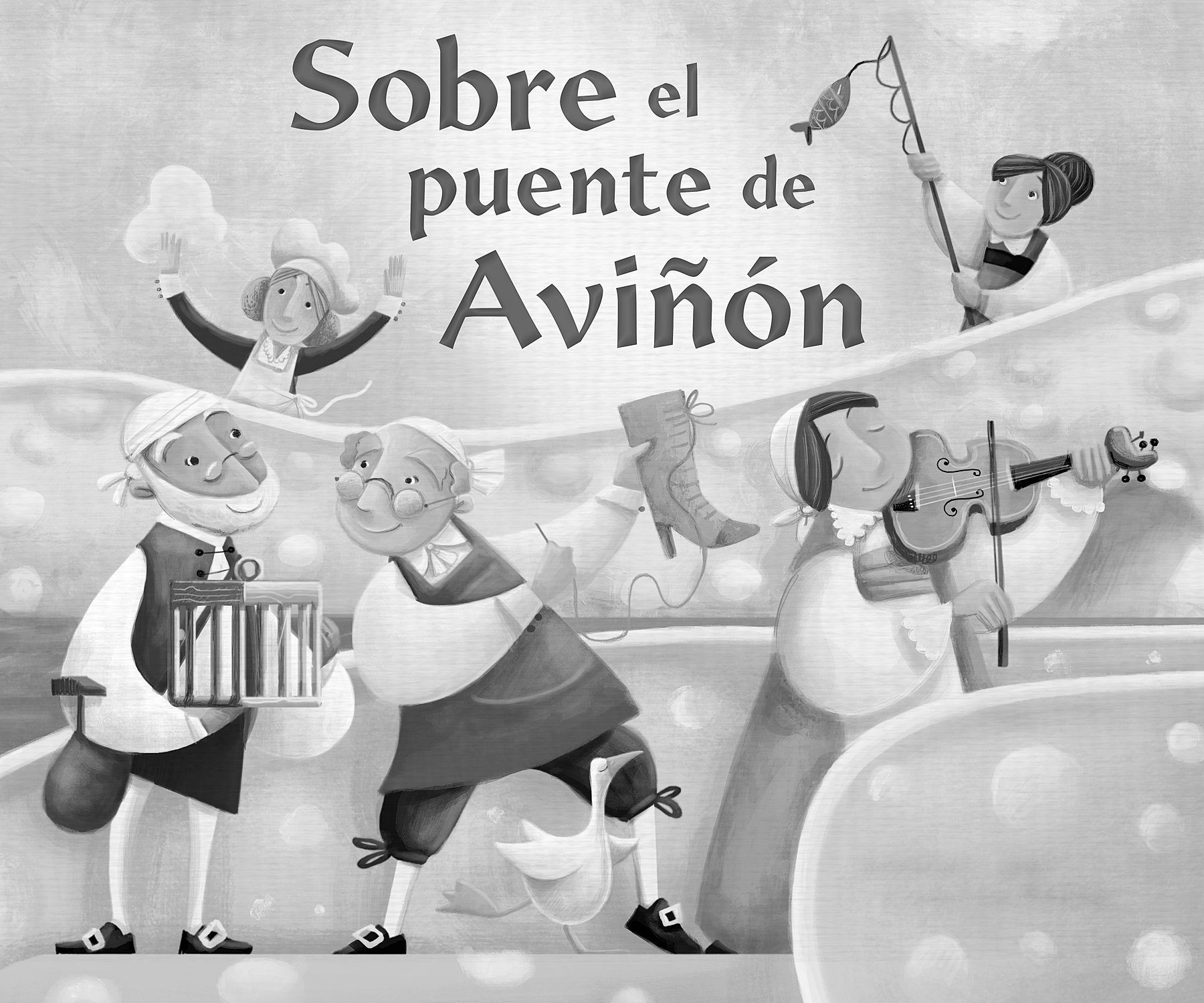 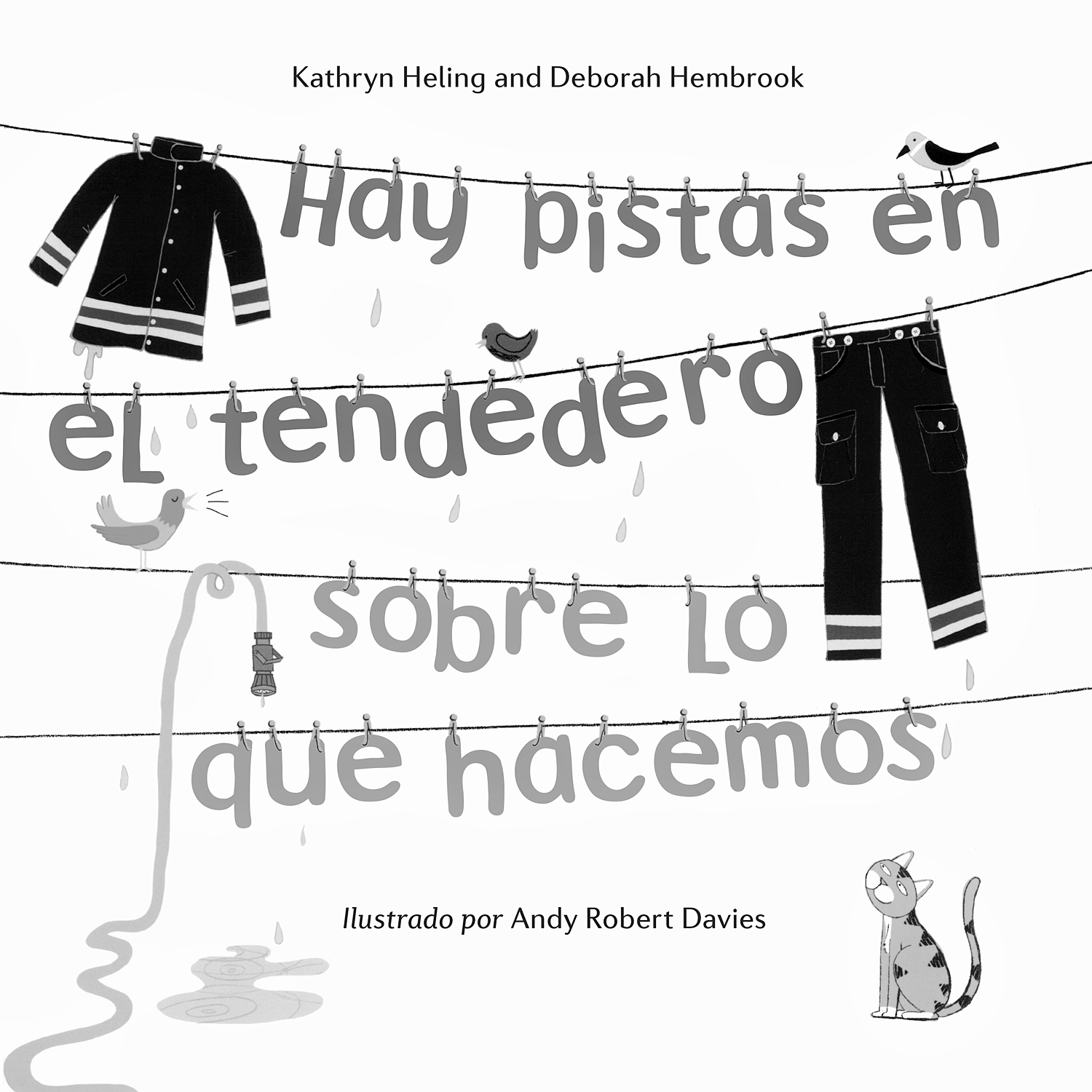 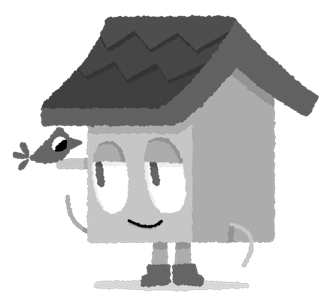 Sobre el puente de Aviñón (Savvas Learning Company)Hay pistas en el tendedero sobre lo que hacemos (Charlesbridge)¡Intente lo siguiente!HACER•	Utilice crayones u otros objetos pequeños para hacer grupos que sumen 5.PREGUNTAR•	¿Qué sientes cuando estás solo? ¿Cómo puedes ayudar a otro niño si se siente solo?•	¿Con qué ayudantes de la comunidad te gustaría hablar para obtener más información sobre sus trabajos?LEER•	Explore Unite for Literacy: Personas trabajando. Luego pregunte: ¿Qué me puedes decir de los ayudantes de tu escuela?•	Busque libros de cuentos que se puedan representar, como La Gallinita Roja (Brighter Child) de Carol Ottolenghi.JUGAR•	Busque la letra R en los productos del supermercado.•	Busque juegos en SavvasRealize.com.CONECTARSE•	Puede hallar actividades que funcionen para su familia en SavvasRealize.com.•	¿Preguntas o comentarios? Por favor contácteme: